Solubility-of-metal-hydroxides-as-a-function-of-pH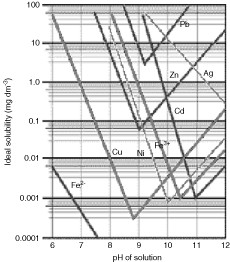 